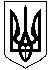 МИКОЛАЇВСЬКА СІЛЬСЬКА РАДАСУМСЬКИЙ РАЙОН СУМСЬКА ОБЛАСТЬМИКОЛАЇВСЬКА СІЛЬСЬКА  ТЕРИТОРІАЛЬНА ГРОМАДАВОСЬМЕ СКЛИКАННЯПЕРША СЕСІЯРІШЕННЯвід  30.12.2016                                                  				           № 08с. МиколаївкаПро покладання обов’язків старости						Керуючись ст. 141, ст. 26 Закону України «Про місцеве самоврядування в Україні», п.3 Прикінцевих положень Закону України «Про добровільне об’єднання територіальних громад», Миколаївська сільська рада вирішила:У селах Кекине, Капітанівка Сумського району Сумської області, які входили до юрисдикції  Кекинської сільської ради Сумського району що об’єдналася, обов’язки старости, до обрання на перших виборах старости, виконує Рябуха Віктор Сергійович, який здійснював повноваження сільського голови до об’єднання. У селах Постольне, Бурчак, Лікарське,  Степаненкове  Сумського району, які входили до юрисдикції Постольненської сільської ради що об’єдналася, обов’язки старости, до обрання на перших виборах старости, виконує Білінський Роман Миколайович, який здійснював повноваження сільського голови до об’єднання. У селах Северинівка, Васюківщина, Вербове, Над’ярне,  Гриценкове,  Линтварівка, Мар’ївка,  Перехрестівка,  Склярівка, Соколине, Софіївка, Рогізне Сумського району, які входили до юрисдикції Северинівської сільської ради що об’єдналася, обов’язки старости, до обрання на перших виборах старости, виконує Северин Віра Миколаївна, яка здійснювала повноваження сільського голови до об’єднання. Встановити, що обов’язки старости виконуються відповідно до ст. 141 Закону України «Про місцеве самоврядування в Україні». Контроль за виконанням даного рішення залишаю за собою.Сільський голова							С.В.Самотой